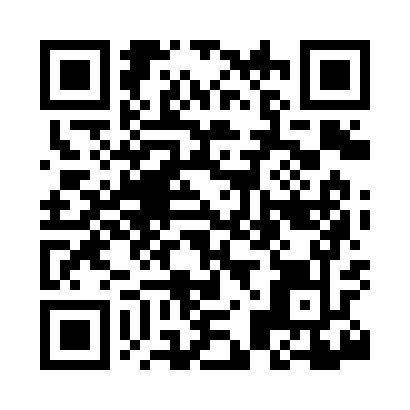 Prayer times for Cardon, Utah, USAMon 1 Jul 2024 - Wed 31 Jul 2024High Latitude Method: Angle Based RulePrayer Calculation Method: Islamic Society of North AmericaAsar Calculation Method: ShafiPrayer times provided by https://www.salahtimes.comDateDayFajrSunriseDhuhrAsrMaghribIsha1Mon4:145:571:315:349:0610:482Tue4:155:571:325:349:0610:483Wed4:165:581:325:349:0610:484Thu4:175:581:325:349:0510:475Fri4:175:591:325:349:0510:466Sat4:186:001:325:349:0510:467Sun4:196:001:325:349:0410:458Mon4:206:011:335:349:0410:449Tue4:216:021:335:349:0410:4410Wed4:226:021:335:349:0310:4311Thu4:236:031:335:349:0310:4212Fri4:256:041:335:349:0210:4113Sat4:266:051:335:349:0210:4014Sun4:276:051:335:349:0110:3915Mon4:286:061:335:349:0010:3816Tue4:296:071:345:349:0010:3717Wed4:316:081:345:348:5910:3618Thu4:326:091:345:348:5810:3519Fri4:336:101:345:338:5710:3420Sat4:346:111:345:338:5710:3321Sun4:366:111:345:338:5610:3122Mon4:376:121:345:338:5510:3023Tue4:386:131:345:338:5410:2924Wed4:406:141:345:328:5310:2725Thu4:416:151:345:328:5210:2626Fri4:426:161:345:328:5110:2527Sat4:446:171:345:328:5010:2328Sun4:456:181:345:318:4910:2229Mon4:476:191:345:318:4810:2030Tue4:486:201:345:318:4710:1931Wed4:496:211:345:308:4610:17